Bewertung der /des PraktikantIn (NUR INTERN!)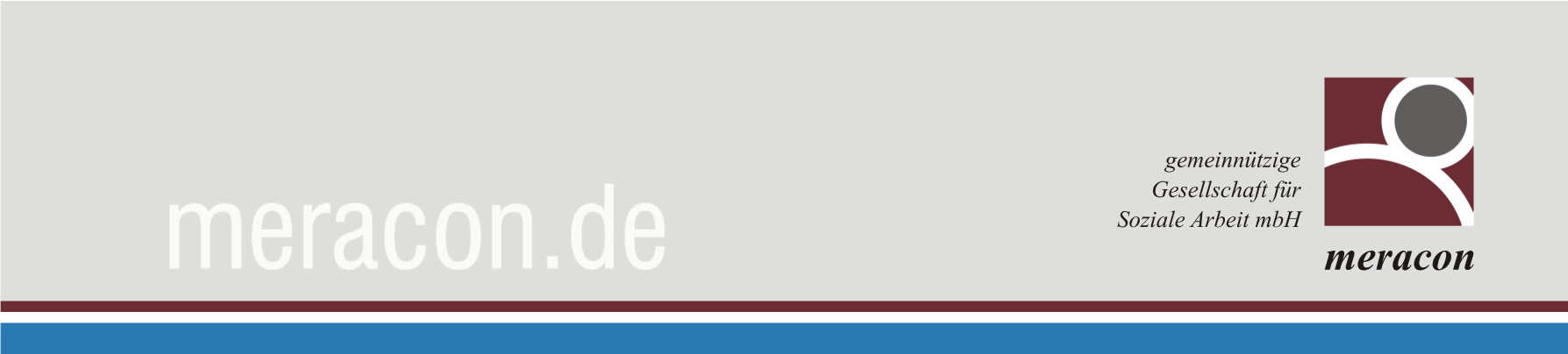 Name:__________________________________________________________Einsatzstelle/n:___________________________________________________Praktikum von: _________________bis: ______________________________GGfs. Stunden: __________________________________________________Ausgefüllt von:___________________________________________________Der/die PraktikantIn möchte:  ein Praktikumszeugnis                                                                eine Praktikumsbescheinigung ohne Bewertung 	möchte keinerlei Bescheinigung 			Der/die Praktikantin hat folgende Aufgaben übernommen bzw. folgende Bereiche kennengelernt:__________________________________________________________________________________________________________________________________________________________________________________________________________________________________________________________________________________________________________________________________________________________________________________________________________________________________________________________________Gesamtbeurteilung nach dem Schulnotensystem: Der/die Praktikant könnte ich mir in folgendem Arbeitsbereich/Haus gut vorstellen:________________________________________________________________________________________________________________________________________________________________________________________________					Datum/Unterschrift 										Traf voll zuTraf manchmal zuTraf nicht zu Kann nicht bewertet werdenDer/die PraktikantIn….… stellte Fragen zum Berufsfeld und Betrieb… brachte Ideen/Vorschläge mit ein… war interessiert Kenntnisse zu erlangen/zu erweiternTraf voll zuTraf manchmal zuTraf nicht zu Kann nicht bewertet werden… arbeitete selbständig… zeigte hohe Motivation bei ihr/ihm übertragenen Aufgaben… begriff Aufgaben schnell und konnte sie umsetzen… ging aktiv auf Klienten zu… war offen und freundlich ggü. Klienten… bot sich als Unterstützung an… beteiligte sich aktiv an Übergaben und       Mitarbeiterbesprechungen… war kritikfähig… arbeitete gut im Team… arbeitete gewissenhaft und verlässlich… hielt Termin- und Zeitvorgaben ein… hatte ein gutes Nähe-Distanz Verhältnis zu den Klienten… konnte sich in Sprache und Schrift gut und verständlich ausdrücken… hielt sich verbindlich an Absprachen… war pünktlich… zeigte Spaß an der Arbeit… achtete auf Ordnung/Atmosphäre am Arbeitsplatz/im Haus/in den Wohnungen123456